上海师范大学商学院会计硕士专业学位毕业论文写作模板（2021）总说明：会计专业硕士学位毕业论文写作，本论文模板中有具体要求的按照本论文模板；没有具体要求的， MPAcc 全国教学指导委员会制定的《会计硕士专业学位论文指导意见》（2017）、《商学院研究生论文学位论文管理程序及要求》与《商学院研究生毕业论文写作模板》。写作体例必须选择其中之一：案例分析、组织（管理）诊断、调研报告、专题研究。（注：论文完稿中此页需删除，后续相关格式要求的注释也需删除）学校代码：10270         分类号：          学号：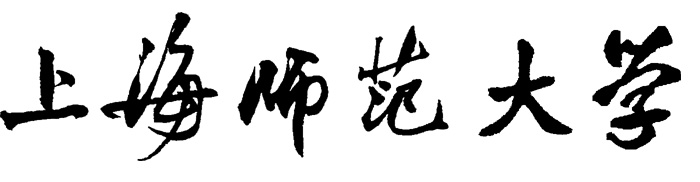 硕士专业学位论文     学院：    商   学   院        专业学位类别：     会计硕士专业学位       专业领域：                             论 文 类  型：      [四类选一]      研究生姓名：（论文送审时此处不填写）              指导教师：（论文送审时此处不填写）   完成日期：                          论文题目：xxxxxx论文类型: xxxxxx（选择其中之一：1.案例分析；2.组织（管理）诊断；3.调研报告；4.专题研究）学科专业：xxxxxxx	学位申请人：xxxxxxx指导教师：xxxxx摘 要（小三宋体、加粗、居中、段前段后1倍行间距）    xxxxxxxxxxxxxxxxxxxxxxxxxxxxxxxxxxxxxxxxxxxxxxxxxxxxxxxxxxxxxxxxxxx关键词：xxx；xxx；xxxAbstract（小三Times New Romans字体、加粗、居中、段前段后1倍行间距）   xxxxxxxxxxxxxxxxxxxxxxxxxxxxxxxxxxxxxxxxxxxxxxxxxxxxxxxxxxxxxxxxxxxxxxKeyWords：xxx；xxx；xxx参照模板1：案例分析目 录（空一个字，小三宋体，加粗，居中，段前段后1倍行间距）摘要Abstract  第1章  绪论 (另一页，段前段后1倍行距)1.1 研究的背景(段前段后1倍行距)1.2 研究的目的和意义1.3 研究的内容、思路与方法1.3.1 研究内容1.3.2 研究思路1.3.3 研究方法1.4 研究的主要贡献第2章 理论基础与文献综述2.1 理论基础2.2 文献综述第3章 XX问题的现状或成因（理论）分析 (第3章开始的为建议框架，具体标题、内容和结构，由研究生本人及其导师决定，建议进行相关问题的现状或成因分析。) 第4章 案例分析(第4章的具体标题、内容和结构，由研究生本人及其导师决定，建议包含案例描述与案例分析。) 第5章 案例启示与建议(第5章的具体标题、内容和结构，由研究生本人及其导师决定。) 第6章 结论（全文的结论）参考文献： 附录 致谢 攻读学位期间的研究成果参照模板2：组织（管理）诊断目 录（空一个字，小三宋体，加粗，居中，段前段后1倍行间距）摘要Abstract  第1章  绪论 (另一页，段前段后1倍行距)1.1 研究的背景(段前段后1倍行距)1.2 研究的目的和意义1.3 研究的内容、思路与方法1.3.1 研究内容1.3.2 研究思路1.3.3 研究方法1.4 研究的主要贡献第2章 理论基础与文献综述2.1 理论基础2.2 文献综述第3章 XX组织（管理）的会计/财务方面的问题现状(第3章开始的为建议框架，具体标题、内容和结构，由研究生本人及其导师决定。“会计/财务方面的问题”对应论文的研究对象，本章内容建议包括问题现状描述。）第4章 XX组织（管理）的会计/财务方面的问题诊断(第4章的具体标题、内容和结构，由研究生本人及其导师决定。“会计/财务方面的问题”对应论文的研究对象，本章内容建议包括具体问题分析以及问题产生的原因分析。）第5章 XX组织（管理）的会计/财务方面的问题改进(第5章的具体标题、内容和结构，由研究生本人及其导师决定。“会计/财务方面的问题”对应论文的研究对象，本章内容建议包括问题的改进建议。）第6章 结论(全文的结论)参考文献 ：附录 致谢 攻读学位期间的研究成果参照模板3：调研报告目 录（空一个字，小三宋体，加粗，居中，段前段后1倍行间距）摘要Abstract  第1章  绪论 (另一页，段前段后1倍行距)1.1 研究的背景(段前段后1倍行距)1.2 研究的目的和意义1.3 研究的内容、思路与方法1.3.1 研究内容1.3.2 研究思路1.3.3 研究方法1.4 研究的主要贡献第2章 理论基础与文献综述2.1 理论基础2.2 文献综述第3章 调研设计、组织与实施(第3章之后的具体标题、内容和结构，由研究生本人及其导师决定，本章内容建议包括调研的日期/地点/组织/过程/问卷设计/问卷发放和回收情况等。)第4章 调研结果与分析第5章 调研启示第6章 结论(全文的结论)参考文献：附录（调查问卷）致谢攻读学位期间的研究成果参照模板4：专题研究目 录（空一个字，小三宋体，加粗，居中，段前段后1倍行间距）摘要Abstract  第1章  绪论 (另一页，段前段后1倍行距)1.1 研究的背景(段前段后1倍行距)1.2 研究的目的和意义1.3 研究的内容、思路与方法1.3.1 研究内容1.3.2 研究思路1.3.3 研究方法1.4 研究的主要贡献第2章 理论基础与文献综述2.1 理论基础2.2 文献综述第3章 理论分析与研究假设(第3章之后的具体标题、内容和结构，由研究生本人及其导师决定，本章内容建议包括理论分析与研究假设。)第4章 数据来源与模型设定(第4章的具体标题、内容和结构，由研究生本人及其导师决定，本章内容建议包括数据来源、指标选择与模型设定。)第5章 实证检验与结果分析(第5章的具体标题、内容和结构，由研究生本人及其导师决定，本章内容建议包括实证检验结果、内生性检验、稳健性检验及其相关结果的分析。)第6章 结论与建议（全文的结论以及相关政策建议）参考文献 ：附录 致谢 攻读学位期间的研究成果第1章 绪论（宋体、小三、加粗、居中、段前段后1倍行间距）1.1 研究的背景（四号，加粗，段前段后1倍间距）xxxxxxxxxxxxxxxxxxxxxxxxxxxxxxxxxxxxxxxxxxxxxxxxxxxxxxxxxxxxxxxxxxxxxxxxxxxxxxxxxxxxxxxxxx……1.1.1××××（小四，加粗，段前段后1倍间距）xxxxxxxxxxxxxxxxxxxxxxxxxxxxxxxxxxxxxxxxxxxxxxxxxxxxxxxxxxxxxxxxxxxxxxxxx……………………1.2 研究的目的和意义…………………… 研究的内容、方法和技术路线………………………………1.4 研究的主要贡献Xxxxxxxxxxxxxxxxxxxxxxxxxxxxx第2章 理论基础与文献综述2.1理论基础xxxxxxxxxxxxxxxxxxxxxxxxxxxxxxxxxxxxxxxxxxxxxxxxxxxxxxxxxxxxxxxxxxxxxxxxxxxxxxxxxxxxxxxxxx2.2 文献综述表 1  XXXX的描述统计（表格与正文上下分别间隔0.5）数据来源：XXX数据库（2019年2月3日）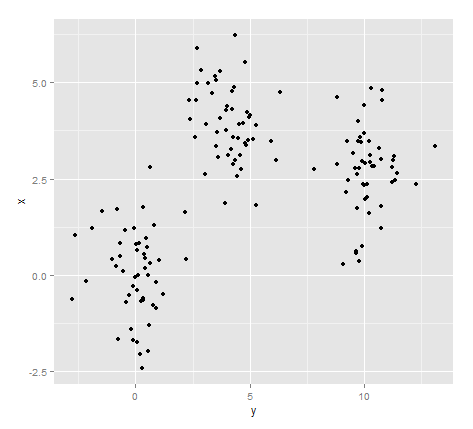 图 1 数据分布图（插图与正文上下分别间隔0.5）第x章 结论xxxxxxxxxxxxxxxxxxxxxxxxxxxxxxxxxxxxxxxxxxxxxxxxxxxxxxxxxxxxxxxxxxxxxxxxxxxxxxxxxxxxxxxxxxxxxxxxxxxxxxxxxxxxxxxxxxxxxxxxxxxxxxxxxxxxxxxxxxxxxxxxxxxxxxxxxxxxxxxxxxxxxxxxxxxxxxxxxxxx参考文献：（左对齐，小三宋体，加粗，居中，段前段后1倍行间距）[1] 庄贵阳，xxx，xxx．我国经济低碳发展的途径与潜力分析[J]．国际技术经济研究．2005，（3）：79- 87．[2] 杨明洪．农业增长方式转化机制论[M]．四川成都：西南财经大学出版社，2003．23-42．[4] 孙政才．农业和农业减排大有可为[N]．人民日报．2007.7.23．[6] 闫虹霞．我国传统农业向现代农业转变的模式研究[D]．太原：太原理工大学，2005．……………………注：正文及附录等其他的内容按《商学院研究生毕业论文写作规范（2017）》执行。附录：（左对齐，小三宋体，加粗，居中，段前段后1倍行间距）附录1 xxxxxxxxxxxxxxx（四号宋体，加粗）xxxxxxxxxxxxxxxxxxxxxxxxxxxxxxxxxxxxxxx（小四宋体）附录2 xxxxxxxxxxxxxxx致 谢（居中）攻读学位期间的研究成果（居中）xxxxxxxxxxxxxxxxxxxxxxxxxxxxxxXxxxxxxxxxxxxxxxxxxxxxxxxxxxx学位论文独创性声明本论文是我个人在导师指导下进行的研究工作及取得的研究成果。论文中除了特别加以标注和致谢的地方外，不包含其他人或机构已经发表或撰写过的研究成果。其他同志对本研究的启发和所做的贡献均已在论文中做了明确的声明并表示了谢意。论文作者签名：        日期：   年  月  日论文使用授权声明本人完全了解上海师范大学有关保留、使用学位论文的规定，即：学校有权保留送交论文的复印件，允许论文被查阅和借阅；学校可以公布论文的全部或部分内容，可以采用影印、缩印或其它手段保存论文。保密的论文在解密后遵守此规定。论文作者签名：       日期：    年   月  日导师签名：           日期：    年   月  日变量均值方差偏度111222666333555444888